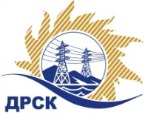 Акционерное Общество«Дальневосточная распределительная сетевая  компания»ПРОТОКОЛ № 41/МР-ВПЗакупочной комиссии по рассмотрению заявок по открытому аукциону в электронной форме на право заключения договора поставки: «Изоляторы опорно-стержневые полимерные ОСК, ОТПК», лот 23, р.1.2. ГКПЗ 201931807249670 - ЕИСКОЛИЧЕСТВО ПОДАННЫХ ЗАЯВОК НА УЧАСТИЕ В ЗАКУПКЕ: 6 (шесть) заявок.КОЛИЧЕСТВО ОТКЛОНЕННЫХ ЗАЯВОК: 2(две) заявки.ВОПРОСЫ, ВЫНОСИМЫЕ НА РАССМОТРЕНИЕ ЗАКУПОЧНОЙ КОМИССИИ: О ранжировке заявокО выборе победителя закупки.ВОПРОС 1 «О ранжировке заявок»РЕШИЛИ:Утвердить ранжировку заявок:ВОПРОС 2 «О выборе победителя закупки»РЕШИЛИ:1. Признать Победителем закупки Участника, занявшего 1 (первое) место в ранжировке по степени предпочтительности для Заказчика:  Акционерное Общество "Энеръгия+21" ИНН/КПП 7424004347/742401001 ОГРН 1027401402313  с ценой заявки:  5 684 822,00 руб. без учета НДС. Срок поставки: до 30.04.2019г. Условия оплаты: Расчет за поставленное оборудование производится Покупателем в течение 30 (тридцати) календарных дней с  даты  подписания товарной накладной (ТОРГ-12) или Универсального передаточного документа (УПД)  на основании счета, выставленного Поставщиком. 	Гарантия на поставляемое оборудование:  60 месяцев. Время начала исчисления гарантийного срока – с момента ввода оборудования в эксплуатацию.2. Инициатору договора обеспечить подписание договора с Победителем не ранее чем через 10 (десять) календарных дней и не позднее 20 (двадцати) календарных дней после официального размещения итогового протокола по результатам закупки.3. Победителю закупки в срок не позднее 3 (трех) рабочих дней с даты официального размещения итогового протокола по результатам закупки обеспечить направление по адресу, указанному в Документации о закупке, информацию о цепочке собственников, включая бенефициаров (в том числе конечных), по форме и с приложением подтверждающих документов согласно Документации о закупке.Терёшкина Г.М.Тел. (4162)397260г. Благовещенск«01» февраля 2019№п/пИдентификационный номер УчастникаДата и время регистрации заявкиРегистрационный номер участника: №41/МР/119.12.2018 16:15Регистрационный номер участника: №41/МР/226.12.2018 12:26Регистрационный номер участника: №41/МР/326.12.2018 14:45Регистрационный номер участника: №41/МР/427.12.2018 02:28Регистрационный номер участника: №41/МР/527.12.2018 04:27Регистрационный номер участника: №41/МР/627.12.2018 05:37Место в итоговой ранжировке Наименование Участника и/или идентификационный номерДата и время регистрации заяавкиИтоговая цена заявки, 
руб. без НДС Возможность применения приоритета в соответствии с 925-ПП1 местоАкционерное Общество "Энеръгия+21" 
ИНН/КПП 7424004347/742401001 
ОГРН 102740140231301.02.2019 09:40:455 684 822,00нет2 местоОБЩЕСТВО С ОГРАНИЧЕННОЙ ОТВЕТСТВЕННОСТЬЮ "АЛЬЯНСЭНЕРГО" 
ИНН/КПП 7810388306/781001001 
ОГРН 115784735183701.02.2019 09:40:455 714 411,00нет3 местоОбщество с ограниченной ответственностью «Южноуральская изоляторная компания» 
ИНН/КПП 7424032866/742401001 
ОГРН 114742400210901.02.2019 10:12:235 832 763,00нет4 местоОбщество с ограниченной ответственностью "ВОСТОКЭНЕРГО" 
ИНН/КПП 2508129512/250801001 
ОГРН 117253600334227.12.2018 02:28:315 917 800,31нетСекретарь Закупочной комиссии  1 уровня АО «ДРСК»____________________М.Г. Елисеева